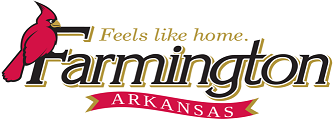 Indicate where correspondence should be sent (circle one): Applicant — Representative -- Owner____________	